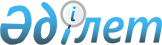 Тараз қаласының көшелеріне және шағын ауданына атау беру және қайта атау туралыБірлескен Жамбыл облысы әкімдігінің 2018 жылғы 18 қазандағы № 195 қаулысы және Жамбыл облыстық мәслихатының 2018 жылғы 19 қарашадағы № 28-6 шешімі. Жамбыл облысы Әділет департаментінде 2018 жылғы 22 қарашада № 3986 болып тіркелді
      РҚАО-ның ескертпесі.

      Құжаттың мәтінінде тұпнұсқаның пунктуациясы мен орфографиясы сақталған.
      "Қазақстан Республикасындағы жергілікті мемлекеттік басқару және өзін-өзі басқару туралы" Қазақстан Республикасының 2001 жылғы 23 қаңтардағы Заңына, "Қазақстан Республикасының әкiмшiлiк-аумақтық құрылысы туралы" Қазақстан Республикасының 1993 жылғы 8 желтоқсандағы Заңына сәйкес, тиісті аумақ халқының пікірін ескере отырып және Қазақстан Республикасы Үкіметінің жанындағы Республикалық ономастика комиссиясының 2017 жылғы 27 қарашадағы қорытындысы негізінде Жамбыл облысының әкімдігі ҚАУЛЫ ЕТЕДІ және Жамбыл облыстық мәслихаты ШЕШІМ ҚАБЫЛДАДЫ:
      1. Осы нормативтік құқықтық актінің 1 қосымшасына сәйкес Тараз қаласының атауы жоқ көшелеріне және шағын ауданына атау берілсін.
      2. Осы нормативтік құқықтық актінің 2 қосымшасына сәйкес Тараз қаласының көшелері қайта аталсын.
      3. Осы нормативтік құқықтық актінің орындалуын бақылау облыстық мәслихаттың экономика, бюджет, салық және жергілікті өзін-өзі басқару мәселелері жөніндегі тұрақты комиссиясына және жетекшілік ететін облыс әкімінің орынбасарына жүктелсін.
      4. Осы нормативтік құқықтық акті әділет органдарында мемлекеттік тіркелген күннен бастап күшіне енеді және оның алғашқы ресми жарияланған күннен кейін күнтізбелік он күн өткен соң қолданысқа енгізіледі. Тараз қаласының атау берілген көшелері мен шағын ауданының тізімі Тараз қаласының қайта аталған көшелерінің тізімі
					© 2012. Қазақстан Республикасы Әділет министрлігінің «Қазақстан Республикасының Заңнама және құқықтық ақпарат институты» ШЖҚ РМК
				
      Облыс әкімі

 Облыстық мәслихат

      А.Мырзахметов

сессиясының төрағасы

      .

Е.Саурықов

      Облыстық мәслихаттың

      хатшысы 

      Б.Қарашолақов
Жамбыл облысы әкімдігінің
2018 жылғы "18" қазандағы
№ 195 қаулысы және Жамбыл
облыстық мәслихатының 2018
жылғы "19" қараша № 28-6
шешіміне 1 қосымша
1.
"Шалғай Қарасу" алқабындағы:
1)
№1 көшесіне – Кәукен Кенжетаевтың аты;
2)
№2 көшесі және 1, 2, 3, 4, 5, 6, 7, 8, 9, 10, 11, 12, 13 бұрылыстарына – Қайым Мұхамедхановтың аты;
3)
№3 көшесіне – Хамит Ерғалиевтің аты;
4)
№4 көшесін – Жерұйық;
5)
№5 көшесін – Аңырақай;
6)
№6 көшесін – Игілік;
7)
№7 көшесін – Ханшатыр;
8)
№8 көшесін – Темірқазық;
9)
№9 көшесін – Керуен;
10)
№10 көшесін – Болашақ;
11)
№11 көшесін – Бірлік;
12)
№12 көшесін – Тұран; 
13)
№13 көшесін – Отырар;
14)
№14 көшесін – Ұлытау; 
15)
№15 көшесін – Ақсұңқар;
16)
№16 көшесін – Атлах;
17)
№17 көшесін – Өркениет;
18)
№18 көшесін – Сарыарқа;
19)
№19 көшесін – Жалын;
20)
№20 көшесін – Аламан;
21)
№21 көшесін – Шапағат;
22)
№22 көшесін – Айнабұлақ;
23)
№23 көшесін – Алтын Орда;
24)
№24 көшесін – Наркескен.
2.
"Арай" алқабындағы №2 көшесіне – Марау ана аты.
3.
"Көлтоған" аумағындағы жеке тұрғын үй құрылысына арналған шағын ауданын – Шаңырақ шағын ауданы.Жамбыл облысы әкімдігінің
2018 жылғы "18" қазандағы 
№ 195 қаулысы және Жамбыл
облыстық мәслихатының 2018
жылғы "19" қараша № 28- 6
шешіміне 2 қосымша
1.
Тараз қаласының №2 округінің "Ақжол" алқабы бойынша:
1)
Вишневая көшесі – Меруерт көшесімен;
2)
Клубничная 1 көшесі – Ұзынтау көшесімен;
3)
Лесная көшесі – Балқарағай көшесімен;
4)
Клубничная 2 көшесі – Несібе көшесімен. 
2.
"Мичуринец" тұтынушы кооперативі бойынша:
1)
Абрикосовая көшесі – Қазына көшесімен;
2)
Алычовая көшесі – Қарақұм көшесімен;
3)
Березовая көшесі – Айтау көшесімен;
4)
Зеленая көшесі – Ойтал көшесімен;
5)
Малиновая көшесі – Маржан көшесімен;
6)
Мичурин көшесі – Науқан көшесімен;
7)
Новая көшесі – Талды көшесімен;
8)
Ореховая көшесі – Сайрам көшесімен;
9)
Тупиковая көшесі – Мереке көшесімен;
10)
Фруктовая көшесі – Наурызгүл көшесімен;
11)
Яблочная көшесі – Қарлығаш көшесімен.
3.
"Родничок" тұтынушы кооперативі бойынша:
1)
Абрикосовая көшесі – Бақшалы көшесімен;
2)
Виноградная көшесі – Дәстүр көшесімен;
3)
Арычная көшесі – Самсар көшесімен;
4)
Болотная көшесі – Ақбақай көшесімен;
5)
Яблочная көшесі – Ақшатыр көшесімен;
6)
Вишневая көшесі – Ақшуақ көшесімен;
7)
Мир бұрылысы – Жауһар бұрылысымен;
8)
"Родничок" тұтынушы кооперативі мен "Мичуринец" тұтынушы кооперативіндегі біріктіретін Родниковая және Центральная көшелері – Құлагер көшесімен;
9)
Набережная көшесі – Тобылғы көшесімен;
10)
Гипрозем көшесі – Шынар көшесімен.
4.
Тараз қаласының №3 округінің "Жігер" алқабы бойынша:
1)
Новостройка көшесі – Жиһангер көшесімен. 
5.
"Проектировщик" саяжай алқабы бойынша:
1)
Садовая көшесі – Аққорған көшесімен;
2)
Центральная көшесі – Байтақ көшесімен.
6.
"Рассвет" алқабы бойынша:
1)
Автомобильная көшесі – Барыс көшесімен;
2)
Арычная көшесі – Медеу көшесімен;
3)
Садовая көшесі – Ақбастау көшесімен;
4)
Таласская көшесі – Жетісу көшесімен.
7.
Тараз қаласының №11 округінің "Водник 1" тұтынушы кооперативі бойынша:
1)
Агрегатная көшесі – Бозторғай көшесімен;
2)
Вишневая көшесі – Көгершін көшесімен;
3)
Водников көшесі – Таңқурай көшесімен;
4)
Дружба көшесі – Алтыбақан көшесімен;
5)
Клубничная көшесі – Құлпынай көшесімен.
8.
"Водник 2" тұтынушы кооперативі бойынша:
1)
Виноградная көшесі – Тасбұлақ көшесімен;
2)
Вишневая көшесі – Ақсу көшесімен;
3)
Восточная көшесі – Шығыс көшесімен;
4)
Западная көшесі – Балауса көшесімен.
9.
"Авторемонтник" тұтынушы кооперативі бойынша:
1)
Виноградная көшесі – Арасан көшесімен;
2)
Малая көшесі – Аршалы көшесімен;
3)
Степная көшесі – Сапар көшесімен;
4)
Вишневая көшесі – Бәйшешек көшесімен. 
10.
"Береке" тұтынушы кооперативі бойынша:
1)
Айвовая көшесі – Шалқар көшесімен;
2)
Виноградная көшесі – Бастау көшесімен;
3)
Вишневая көшесі – Бірлестік көшесімен;
4)
Жасминовая көшесі – Шұғыла көшесімен;
5)
Канальная көшесі – Дария көшесімен;
6)
Клубничная көшесі – Ырыс көшесімен;
7)
Малиновая көшесі – Жақсылық көшесімен;
8)
Садовая көшесі – Ақниет көшесімен;
9)
Сливовая көшесі – Мерей көшесімен.
11.
"Весна" тұтынушы кооперативі бойынша:
1)
1 Сантехмонтаж көшесі – Ақжұпар көшесімен;
2)
2 Сантехмонтаж көшесі – Тұмар көшесімен;
3)
Вишневая көшесі – Алшалы көшесімен;
4)
Дачная көшесі – Анар көшесімен;
5)
Земляничная көшесі – Талап көшесімен;
6)
Клубничная көшесі – Нұрлы көшесімен;
7)
Садовая көшесі – Кербұлақ көшесімен;
8)
Тихая көшесі – Балдырған көшесімен;
9)
Цветочная көшесі – Дархан көшесімен;
10)
Ягодная көшесі – Жемісті көшесімен.
12.
"Ветеран" тұтынушы кооперативі бойынша:
1)
2 көшесі – Жалғас көшесімен;
2)
3 көшесі – Жасампаз көшесімен;
3)
4 көшесі – Келешек көшесімен;
4)
5 көшесі – Бүлдірген көшесімен;
5)
6 көшесі – Кемел көшесімен;
6)
7 көшесі – Қызғалдақ көшесімен;
7)
8 көшесі – Кемер көшесімен;
8)
2 Центральная көшесі – Дулыға көшесімен;
9)
3 Центральная көшесі – Долана көшесімен;
10)
4 Центральная көшесі – Диқан көшесімен;
11)
5 Центральная көшесі – Дермене көшесімен.
13.
"Восход" тұтынушы кооперативі бойынша:
1)
Березовая көшесі – Қайыңды көшесімен;
2)
Гвардейская көшесі – Тарлан көшесімен;
3)
Западная көшесі – Кеңдала көшесімен;
4)
Зеленая көшесі – Көкжиек көшесімен;
5)
Ивовая көшесі – Еркіндік көшесімен;
6)
Интернациональная көшесі – Ынталы көшесімен;
7)
Набережная көшесі – Құндызды көшесімен;
8)
Розовая көшесі – Қарақат көшесімен;
9)
Цветочная көшесі – Гүлзар көшесімен.
14.
"ГРЭС" тұтынушы кооперативі бойынша:
1)
Виноградная көшесі – Ақбидай көшесімен;
2)
Вишневая көшесі – Алтын дала көшесімен;
3)
Зеленая көшесі – Азат көшесімен;
4)
Клубничная көшесі – Асқартау көшесімен;
5)
Малиновая көшесі – Ақкемер көшесімен;
6)
Садовая көшесі – Айдарлы көшесімен;
7)
Сиреневая көшесі – Ақселеу көшесімен;
8)
Сливовая көшесі – Ақжелкен көшесімен;
9)
Тополевая көшесі – Ақтасты көшесімен;
10)
Цветочная көшесі – Ағадыр көшесімен.
15.
"Жамбылстрой" тұтынушы кооперативі бойынша:
1)
Абрикосовая көшесі – Жазық көшесімен;
2)
Виноградная көшесі – Жүзімдік көшесімен;
3)
Зеленая көшесі – Жаңажол көшесімен;
4)
Малиновая көшесі – Белжайлау көшесімен;
5)
Ореховая көшесі – Жаңғақты көшесімен;
6)
Рябиновая көшесі – Жаңаталап көшесімен;
7)
Садовая көшесі – Қалақай көшесімен;
8)
Цветочная көшесі – Жайсаң көшесімен;
9)
Монтажная көшесі – Жетіген көшесімен;
10)
Яблочная көшесі – Аққу көшесімен;
11)
Грушевая көшесі – Мұрагер көшесімен.
16.
"Железнодорожник" тұтынушы кооперативі бойынша:
1)
Цветочная көшесі – Көрнекті көшесімен;
2)
Яблочная көшесі – Жауқазын көшесімен;
3)
Ягодная көшесі – Балбырауын көшесімен.
17.
"Казмонтажавтоматика" тұтынушы кооперативі бойынша:
1)
Вишневая көшесі – Шертер көшесімен;
2)
Залетная көшесі – Талқурай көшесімен;
3)
Играй гармонь көшесі – Өріс көшесімен;
4)
Фиалковая көшесі – Көкорай көшесімен.
18.
"Кожевник" тұтынушы кооперативі бойынша:
1)
Айвовая көшесі – Бұлақты көшесімен;
2)
Малиновая көшесі – Інжір көшесімен;
3)
Шолдалинская көшесі – Асар көшесімен.
19.
"Коммунальник" тұтынушы кооперативі бойынша:
1)
1 Водовод көшесі – Жартас көшесімен; 
2)
Алчовая көшесі – Ұлар көшесімен;
3)
Арычная көшесі – Үлгілі көшесімен;
4)
Виноградная көшесі – Қыран көшесімен;
5)
Грушевая көшесі – Белес көшесімен;
6)
Дубовая көшесі – Емен көшесімен;
7)
Клубничная көшесі – Дербес көшесімен;
8)
Персиковая көшесі – Шабдалы көшесімен;
9)
Пустынная көшесі – Ақберен көшесімен;
10)
Сливовая көшесі – Жұлдыз көшесімен;
11)
Смородиновая көшесі – Өрнек көшесімен;
12)
Степная көшесі – Адырна көшесімен;
13)
Столбовая көшесі – Ақгүл көшесімен;
14)
Трудовая көшесі – Іргелі көшесімен;
15)
Цветочная көшесі – Раушангүл көшесімен;
16)
Шлюзовая көшесі – Үркер көшесімен.
20.
"Лето" тұтынушы кооперативі бойынша:
1)
Казхиммонтаж көшесі – Арғымақ көшесімен;
2)
Казхиммонтаж 1 бұрылысы – Арғымақ 1 бұрылысымен;
3)
Казхиммонтаж 2 бұрылысы – Арғымақ 2 бұрылысымен;
4)
2 Конечная көшесі – Өнеге көшесімен;
5)
Абрикосовая көшесі – Қарағай көшесімен;
6)
Авиатор көшесі – Аққанат көшесімен;
7)
Взлетная көшесі – Жеті қазына көшесімен;
8)
Грушевая көшесі – Гауһартас көшесімен;
9)
Дружба көшесі – Арнасай көшесімен;
10)
Клубничная көшесі – Шалқыма көшесімен;
11)
Конечная көшесі – Нұра көшесімен;
12)
Лето көшесі – Бесіктас көшесімен;
13)
Малиновая көшесі – Құмбел көшесімен;
14)
Милиция көшесі – Сүмбіле көшесімен;
15)
Садовая көшесі – Айдын көшесімен;
16)
Северная көшесі – Солтүстік көшесімен;
17)
Сливовая көшесі – Мұзбел көшесімен;
18)
Солнечная көшесі – Күншуақ көшесімен;
19)
Там көшесі – Думан көшесімен;
20)
Тупиковая көшесі – Сырнай көшесімен;
21)
Цветочная көшесі – Талшын көшесімен;
22)
Центральная көшесі – Аққайың көшесімен;
23)
Швейник көшесі – Ерлік көшесімен;
24)
Южная көшесі – Оңтүстік көшесімен;
25)
Ягодная көшесі – Шілікті көшесімен.
21.
"Локомотивщик" тұтынушы кооперативі бойынша:
1)
Виноградная көшесі – Алға көшесімен;
2)
Монтажная көшесі – Сәттілік көшесімен;
3)
Цветочная көшесі – Арна көшесімен.
22.
"Металлист" тұтынушы кооперативі бойынша:
1)
Набережная көшесі – Шыңбұлақ көшесімен.
23.
"Победа" тұтынушы кооперативі бойынша:
1)
Персиковая көшесі – Парасат көшесімен;
2)
Персиковая 1 бұрылысы – Парасат 1 бұрылысымен;
3)
Персиковая 2 бұрылысы – Парасат 2 бұрылысымен;
4)
Персиковая 3 бұрылысы – Парасат 3 бұрылысымен;
5)
Персиковая 4 бұрылысы – Парасат 4 бұрылысымен;
6)
Персиковая 5 бұрылысы – Парасат 5 бұрылысымен;
7)
Арычная көшесі – Сұлукөл көшесімен;
8)
Грушевая көшесі – Ыдырыс көшесімен;
9)
Изотопная көшесі – Рауан көшесімен;
10)
Клубничная көшесі – Құсжолы көшесімен;
11)
Набережная көшесі – Жағажай көшесімен;
12)
Розовая көшесі – Қызыларай көшесімен;
13)
Цветочная көшесі – Қанағат көшесімен.
24.
"Радуга" тұтынушы кооперативі бойынша:
1)
Интернациональная көшесі – Жалаулы көшесімен;
2)
Новая көшесі – Миялы көшесімен;
3)
Яблоневая көшесі – Жидек көшесімен.
25.
"Силикатчик" тұтынушы кооперативі бойынша:
1)
Виноградная көшесі – Заңғар көшесімен;
2)
Клубная көшесі – Теректі көшесімен;
3)
Сливовая көшесі – Шырша көшесімен.
26.
"Химстроителей" тұтынушы кооперативі бойынша:
1)
"Химстроителей" тұтынушы кооперативі мен "Локомотивщик" тұтынушы кооперативіндегі біріктіретін Вишневая көшесі – Сұңқар көшесімен;
2)
Малиновая көшесі – Өркен көшесімен;
3)
Яблоневая көшесі – Мирас көшесімен. 
27.
"Шерстянник" тұтынушы кооперативі бойынша: 
1)
Садовая көшесі – Сарқырама көшесімен;
2)
Цветочная көшесі – Мұздыбұлақ көшесімен;
3)
Яблочная көшесі – Мойылды көшесімен;
4)
Ягодная көшесі – Дауылпаз көшесімен.
28.
"Юбилейное" тұтынушы кооперативі бойынша:
1)
Виноградная көшесі – Кеңшалғын көшесімен;
2)
Грушевая көшесі – Жаңатұрмыс көшесімен;
3)
Ежевичная көшесі – Масаты көшесімен;
4)
Задорожная көшесі – Қоңыраулы көшесімен;
5)
Персиковое поле көшесі – Мақпал көшесімен;
6)
Сливовая көшесі – Жаңақоныс көшесімен;
7)
Малиновая көшесі – Қарлыға көшесімен.
29.
"Химик" тұтынушы кооперативі бойынша:
1)
Арычная көшесі – Орбұлақ көшесімен;
2)
Канальная көшесі – Лашын көшесімен;
3)
Вишневая көшесі – Шиелі көшесімен;
4)
Мичурин көшесі – Самұрық көшесімен;
5)
Центральная көшесі – Самалдық көшесімен;
6)
Тополевая көшесі – Қызылағаш көшесімен;
7)
Садовая көшесі – Шаған көшесімен.